Centro Educativo Salesianos Alameda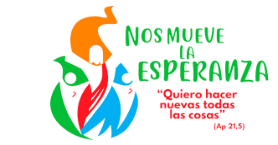 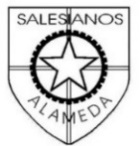 «Movidos por la esperanza:  “He aquí, yo hago nuevas todas las cosas” Ap 21,5»Coordinación de Ambiente__________________________________________ 29 de octubre de 2021INFORMACIONES PROGRAMACIÓN 2 al 5 de noviembreDíaCurso Puede asistirSalaSector Ingreso/ salidaLunes 1 noviembre 7 A1 AL  2012° piso CummingPuerta principal Lunes 1 noviembre 7B1 AL 2022° piso CummingPuerta principal Lunes 1 noviembre 7C1 AL 2032° piso CummingPuerta principal Lunes 1 noviembre 7D1 AL 2042° piso CummingPuerta principal Lunes 1 noviembre 8A1 AL  2052° piso CummingPuerta principal Lunes 1 noviembre 8B1 AL 2062° piso CummingPuerta principal Lunes 1 noviembre 8C1 AL 2072° piso CummingPuerta principal Lunes 1 noviembre 8D1 AL 2082° piso CummingPuerta principal Lunes 1 noviembre 1A HC1 AL 18292 piso Bulnes Puerta principal Lunes 1 noviembre 1B HC1 AL 18271 piso Bulnes Puerta principal Lunes 1 noviembre  1C HC1 AL 18332 piso Bulnes Puerta principal Lunes 1 noviembre 1D HC1 AL 18352 piso Bulnes Puerta principal Lunes 1 noviembre 3 A HC1 AL 20 224° piso RomeroPuerta principal Lunes 1 noviembre 3B HC1 AL 20 261 piso Bulnes  Puerta principal Lunes 1 noviembre 3 C HC1 AL 20112° piso RomeroPuerta principal Lunes 1 noviembre 3 D HC1 AL 21163° piso Romero Puerta principal Lunes 1 noviembre 4 A HC1 AL 19251 piso BulnesPuerta principal Lunes 1 noviembre 4 B HC1 AL 18241 piso BulnesPuerta principal Lunes 1 noviembre 4 C HC1 AL 18153 piso RomeroPuerta principal Lunes 1 noviembre 4 D HC1 AL 18173 piso RomeroPuerta principal Lunes 1 noviembre 1A TP1 AL 20322 piso BulnesPuerta principal Lunes 1 noviembre 1B TP1 AL 20342 piso BulnesPuerta principal Lunes 1 noviembre 1C TP 1 AL 21302 piso BulnesGimnasio Lunes 1 noviembre 1D TP1 AL 21312 piso BulnesGimnasio Lunes 1 noviembre 1E TP 1 AL 20282 piso BulnesGimnasio Lunes 1 noviembre 2A TP1 AL 22403 piso BulnesGimnasio Lunes 1 noviembre 2B TP1 AL 20393 piso BulnesGimnasio Lunes 1 noviembre 2C TP1 AL 20423 piso BulnesGimnasio Lunes 1 noviembre 2D TP1 AL 21383 piso BulnesGimnasio Lunes 1 noviembre 2E TP1  AL 20413 piso BulnesGimnasio Lunes 1 noviembre 3 A TP20 Al 40102  piso RomeroGimnasio Lunes 1 noviembre 3 B TP1 AL  30132  piso RomeroGimnasio Lunes 1 noviembre 3 C TP1 AL 31202  piso RomeroGimnasio Lunes 1 noviembre 3 D TP	21 AL 41142  piso RomeroGimnasio Lunes 1 noviembre 3 E TP20 AL 3792  piso RomeroGimnasio Lunes 1 noviembre 4 A TP1 AL 20231 piso Bulnes Gimnasio Lunes 1 noviembre 4 B TP1 AL 31214  piso RomeroGimnasio Lunes 1 noviembre 4 C TP1 AL 23183  piso RomeroGimnasio Lunes 1 noviembre 4 E TP21 AL 38122  piso RomeroGimnasio Día Curso Puede asistirSala Sector Ingreso /salidaMartes 2 noviembre7 A21 AL  4112° piso CummingPuerta principalMartes 2 noviembre7B21 AL 3922° piso CummingPuerta principalMartes 2 noviembre7C21 AL 3932° piso CummingPuerta principalMartes 2 noviembre7D21 AL 3942° piso CummingPuerta principalMartes 2 noviembre1A HC19 AL 38292 piso Bulnes Puerta principalMartes 2 noviembre1B HC19 AL 38272 piso Bulnes Puerta principalMartes 2 noviembre 1C HC19 AL 37332 piso Bulnes Puerta principalMartes 2 noviembre1D HC19 AL 37352 piso Bulnes Puerta principalMartes 2 noviembre2A HC23 AL 43373 piso BulnesPuerta principalMartes 2 noviembre2B HC23 AL 43433 piso BulnesPuerta principalMartes 2 noviembre2C HC22 AL 42443 piso BulnesPuerta principalMartes 2 noviembre2D HC21 AL 41363 piso BulnesPuerta principalMartes 2 noviembre3 A HC21 AL 39 224° piso RomeroPuerta principalMartes 2 noviembre3B HC21 AL 39 261 piso Bulnes  Puerta principalMartes 2 noviembre3 C HC21 AL 41112° piso RomeroPuerta principalMartes 2 noviembre3 D HC22 AL 42163° piso Romero Puerta principalMartes 2 noviembre4A HC20 AL 38251° piso BulnesPuerta principalMartes 2 noviembre4B HC19 AL 37241° piso BulnesPuerta principalMartes 2 noviembre4C HC19 AL 37153  piso RomeroPuerta principalMartes 2 noviembre4D HC19 AL 37173 piso RomeroPuerta principalMartes 2 noviembre1A TP21 AL 42322 piso BulnesPuerta principalMartes 2 noviembre1B TP21 AL 44342 piso BulnesPuerta principalMartes 2 noviembre1C TP 22 AL 42302 piso BulnesGimnasio Martes 2 noviembre1D TP22 AL 44312 piso BulnesGimnasio Martes 2 noviembre1E TP 21 AL 39282 piso BulnesGimnasio Martes 2 noviembre2A TP23 AL 45403 piso BulnesGimnasio Martes 2 noviembre2B TP21 AL 43393 piso BulnesGimnasio Martes 2 noviembre2C TP21 AL 41423 piso BulnesGimnasio Martes 2 noviembre2D TP22 AL 43383 piso BulnesGimnasio Martes 2 noviembre2E TP21 AL 40413 piso BulnesGimnasio Martes 2 noviembre3 A TP 1 AL 19102  piso RomeroGimnasio Martes 2 noviembre3 C TP1 AL 31203  piso RomeroGimnasio Martes 2 noviembre3 D TP 1 AL 20142  piso RomeroGimnasio Martes 2 noviembre3 E TP 1 AL 2092  piso RomeroGimnasio Martes 2 noviembre4 A TP 21 AL 41231 piso BulnesGimnasio Martes 2 noviembre4 B TP 1 AL 31214 piso RomeroGimnasio Martes 2 noviembre4D TP1 AL 21193  piso RomeroGimnasio Martes 2 noviembre4 E TP1 AL 20122  piso RomeroGimnasio Día Curso Puede asistir Sala Sector Ingreso/salidaMiércoles 3 noviembre 7 A1 AL  2012° piso CummingIngreso/salidaMiércoles 3 noviembre7B1 AL 2022° piso CummingIngreso/salidaMiércoles 3 noviembre7C1 AL 2032° piso CummingIngreso/salidaMiércoles 3 noviembre7D1 AL 2042° piso CummingIngreso/salidaMiércoles 3 noviembre8A22 AL 4352° piso CummingIngreso/salidaMiércoles 3 noviembre8B23 AL 4462° piso CummingIngreso/salidaMiércoles 3 noviembre8C22 AL 4372° piso CummingIngreso/salidaMiércoles 3 noviembre8D22 AL 4382° piso CummingIngreso/salidaMiércoles 3 noviembre1A HC1 AL 18292 piso Bulnes Ingreso/salidaMiércoles 3 noviembre1B HC1 AL 18271 piso Bulnes Ingreso/salidaMiércoles 3 noviembre 1C HC1 AL 18332 piso Bulnes Ingreso/salidaMiércoles 3 noviembre1D HC1 AL 22352 piso Bulnes Ingreso/salidaMiércoles 3 noviembre2 A HC1 AL 22373 piso BulnesIngreso/salidaMiércoles 3 noviembre 2 B HC1 AL 22433 piso BulnesIngreso/salidaMiércoles 3 noviembre 2 C HC1 AL 21443 piso BulnesIngreso/salidaMiércoles 3 noviembre2 D HC1 AL 20363 piso BulnesIngreso/salidaMiércoles 3 noviembre3 A HC1 AL 20 224° piso RomeroIngreso/salidaMiércoles 3 noviembre3B HC1 AL 20 261 piso Bulnes  Ingreso/salidaMiércoles 3 noviembre3 C HC1 AL 20112° piso RomeroGimnasio Miércoles 3 noviembre3 D HC1 AL 21163° piso Romero Gimnasio Miércoles 3 noviembre1A TP1 AL 20322 piso BulnesGimnasio Miércoles 3 noviembre1B TP1 AL 20342 piso BulnesGimnasio Miércoles 3 noviembre1C TP 1 AL 21302 piso BulnesGimnasio Miércoles 3 noviembre1D TP1 AL 21312 piso BulnesGimnasio Miércoles 3 noviembre1E TP 1 AL 20282 piso BulnesGimnasio Miércoles 3 noviembre3 A TP20 Al 40102  piso RomeroGimnasio Miércoles 3 noviembre3 B TP 1 al 30 132  piso RomeroGimnasio Miércoles 3 noviembre3 C TP1 AL 31202  piso RomeroGimnasio Miércoles 3 noviembre3 D TP A AL 20142  piso RomeroGimnasio Miércoles 3 noviembre4 C TP1 AL 23183  piso RomeroGimnasio Miércoles 3 noviembre4D TP 21 AL 41193  piso RomeroGimnasio Miércoles 3 noviembre4 ETP1 AL 20122  piso RomeroGimnasio Día Curso Puede asistir Sala Sector Ingreso /salidaJueves 4 noviembre8A1 AL  2052 piso CummingPuerta principal Jueves 4 noviembre8B1 AL 2062 piso CummingPuerta principal Jueves 4 noviembre8C1 AL 2072 piso CummingPuerta principal Jueves 4 noviembre8D1 AL 2082 piso CummingPuerta principal Jueves 4 noviembre1A HC19 AL 38292 piso Bulnes Puerta principal Jueves 4 noviembre1B HC19 AL 38271 piso Bulnes Puerta principal Jueves 4 noviembre 1C HC19 AL 37332 piso Bulnes Puerta principal Jueves 4 noviembre1D HC19 AL 37352 piso Bulnes Puerta principal Jueves 4 noviembre2 A HC23 AL 43373 piso BulnesPuerta principal Jueves 4 noviembre2B HC23 AL 43433 piso BulnesPuerta principal Jueves 4 noviembre2C HC 22 AL 42443 piso BulnesPuerta principal Jueves 4 noviembre2 D HC 21 AL 41363 piso BulnesPuerta principal Jueves 4 noviembre3 A HC21 AL 39 223° piso RomeroPuerta principal Jueves 4 noviembre3B HC21 AL 39 263° piso Romero Puerta principal Jueves 4 noviembre3 C HC21 AL 41112° piso Romero Puerta principal Jueves 4 noviembre3 D HC22 AL 42162° piso Romero Puerta principal Jueves 4 noviembre4A HC1 AL 19251 piso RomeroPuerta principal Jueves 4 noviembre4B HC1 AL 18242 piso RomeroPuerta principal Jueves 4 noviembre4C HC1 AL 18153 piso RomeroPuerta principal Jueves 4 noviembre4D HC1 AL 18173 piso RomeroGimnasio Jueves 4 noviembre2A TP23 AL 45403 piso BulnesGimnasioJueves 4 noviembre2B TP21 AL 43393 piso BulnesGimnasioJueves 4 noviembre2C TP21 AL 41423 piso BulnesGimnasioJueves 4 noviembre2D TP22 AL 43383 piso BulnesGimnasioJueves 4 noviembre2E TP21 AL 40413 piso BulnesGimnasioJueves 4 noviembre3 A TP 1 AL 19102 piso RomeroGimnasioJueves 4 noviembre3 B TP 1 al 30 132 piso RomeroGimnasioJueves 4 noviembre3 C TP 1 AL 31202 piso RomeroGimnasioJueves 4 noviembre3 E TP 1 AL 1992 piso RomeroGimnasioJueves 4 noviembre4 A TP 21 AL 41231 piso Bulnes GimnasioJueves 4 noviembre4 B TP1 AL 31213 piso RomeroGimnasioJueves 4 noviembre4 CTP1 AL 23182 piso CummingGimnasioJueves 4 noviembre4D TP 1 AL 21193 piso RomeroGimnasioJueves 4 noviembre4 E TP21 AL 38123 piso RomeroGimnasioDÍACURSOPUEDEN  ASISTIRSALASECTORIngreso/salidaViernes 5 noviembre7A21 AL  4112° piso CummingPuerta principal Viernes 5 noviembre7B21 AL 3922° piso CummingPuerta principal Viernes 5 noviembre7C21 AL 3932° piso CummingPuerta principal Viernes 5 noviembre7D21 AL 3942° piso CummingPuerta principal Viernes 5 noviembre8A22 AL 4352° piso CummingPuerta principal Viernes 5 noviembre8B23 AL 4462° piso CummingPuerta principal Viernes 5 noviembre8C22 AL 4372° piso CummingPuerta principal Viernes 5 noviembre8D22 AL 4382° piso CummingPuerta principal Viernes 5 noviembre2A HC1 AL 22373 piso BulnesPuerta principal Viernes 5 noviembre2B HC1 AL 22433 piso BulnesPuerta principal Viernes 5 noviembre2C HC1 AL 21443 piso BulnesPuerta principal Viernes 5 noviembre2D HC1 AL 20363 piso BulnesPuerta principal Viernes 5 noviembre4A HC 20 AL 38251 piso BulnesPuerta principal Viernes 5 noviembre4B HC 19 AL 37242 piso RomeroPuerta principal Viernes 5 noviembre4C HC 19 AL 37153 piso RomeroPuerta principal Viernes 5 noviembre4D HC 19 AL 37173 piso RomeroPuerta principal Viernes 5 noviembre1A TP21 AL 42322 piso BulnesPuerta principal Viernes 5 noviembre1B TP21 AL 44342 piso BulnesPuerta principal Viernes 5 noviembre1C TP 22 AL 42302 piso BulnesGimnasio Viernes 5 noviembre1D TP22 AL 44313 piso BulnesGimnasio Viernes 5 noviembre1E TP 21 AL 39282 piso BulnesGimnasio Viernes 5 noviembre2A TP1 AL 22403 piso BulnesGimnasio Viernes 5 noviembre2B TP1 AL 20393 piso BulnesGimnasio Viernes 5 noviembre2C TP1 AL 20423 piso BulnesGimnasio Viernes 5 noviembre2D TP1 AL 21383 piso BulnesGimnasio Viernes 5 noviembre2E TP1  AL 20413 piso BulnesGimnasio Viernes 5 noviembre3 B TP1 AL 30132  piso RomeroGimnasio Viernes 5 noviembre3 D TP 21 AL 41142  piso RomeroGimnasio Viernes 5 noviembre3 E TP21 AL 3792  piso RomeroGimnasio Viernes 5 noviembre4A TP21 AL 41231 piso CummingGimnasio Viernes 5 noviembre4B TP1 AL 31213  piso RomeroGimnasio Viernes 5 noviembre4C TP1 AL 23202  piso RomeroGimnasio Viernes 5 noviembre4D TP 21 AL 38192  piso RomeroGimnasio 